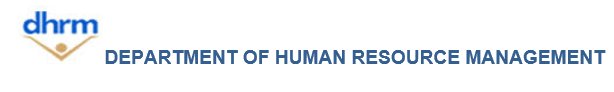 Written NoticeSection ISection II – OffenseSection III – Disciplinary action taken in addition to issuing written noticeSection IV – Circumstances consideredSection V – Notice to employeeSection VI – Employee’s signature	Employee receives original, department and HR receive copies.WRITTEN NOTICE OFFENSE CODESEmployee’s Name & ID#:Employee’s Name & ID#:Agency:Agency:Offense Date(s):Issued Date: Issued Date: Inactive Date:*  *Note:  Inactive Date is the issued date plus:  2 years for a Group I; 3 years for a Group II; and 4 years for a Group III.*Note:  Inactive Date is the issued date plus:  2 years for a Group I; 3 years for a Group II; and 4 years for a Group III.*Note:  Inactive Date is the issued date plus:  2 years for a Group I; 3 years for a Group II; and 4 years for a Group III.*Note:  Inactive Date is the issued date plus:  2 years for a Group I; 3 years for a Group II; and 4 years for a Group III.Issued by:Issued by:Issued by:Issued by:Type of Offense:  Check one and include Offense Category (see Written Notice Offense Codes – page 2)Type of Offense:  Check one and include Offense Category (see Written Notice Offense Codes – page 2)Type of Offense:  Check one and include Offense Category (see Written Notice Offense Codes – page 2)Group I:Group II:Group III:Nature of Offense and Evidence.  Briefly describe the offense and give an explanation of the evidence (additional documentation may be attached).Nature of Offense and Evidence.  Briefly describe the offense and give an explanation of the evidence (additional documentation may be attached).Nature of Offense and Evidence.  Briefly describe the offense and give an explanation of the evidence (additional documentation may be attached).Documentation attached:  Yes, # of pages                                                     No                                  Documentation attached:  Yes, # of pages                                                     No                                  Documentation attached:  Yes, # of pages                                                     No                                  Suspension from:      Through: Suspension from:      Through: Return to Work: (date and time)                   #Days Suspended****Note:  FLSA exempt employees may be suspended in whole days only.                                                 Return to Work: (date and time)                   #Days Suspended****Note:  FLSA exempt employees may be suspended in whole days only.                                                 Transfer or demotion (check below as appropriate)Transfer or demotion (check below as appropriate)Transfer or demotion (check below as appropriate)Transfer or demotion (check below as appropriate)Reduced Duties with    % disciplinary pay reduction*** effective   ***Note:  Salary reduction of at least 5% is required.  Requires HR approval.                                                                                              .                                                                                                                                                          Reduced Duties with    % disciplinary pay reduction*** effective   ***Note:  Salary reduction of at least 5% is required.  Requires HR approval.                                                                                              .                                                                                                                                                          Reduced Duties with    % disciplinary pay reduction*** effective   ***Note:  Salary reduction of at least 5% is required.  Requires HR approval.                                                                                              .                                                                                                                                                          Reduced Duties with    % disciplinary pay reduction*** effective   ***Note:  Salary reduction of at least 5% is required.  Requires HR approval.                                                                                              .                                                                                                                                                          Disciplinary Transfer – Same Pay Grade with   % disciplinary pay reduction*** effective Disciplinary Transfer – Same Pay Grade with   % disciplinary pay reduction*** effective Disciplinary Transfer – Same Pay Grade with   % disciplinary pay reduction*** effective Disciplinary Transfer – Same Pay Grade with   % disciplinary pay reduction*** effective Demotion to lower pay grade with      % disciplinary pay reduction*** effective Demotion to lower pay grade with      % disciplinary pay reduction*** effective Demotion to lower pay grade with      % disciplinary pay reduction*** effective Demotion to lower pay grade with      % disciplinary pay reduction*** effective New Job Title:New Position#:New Position#:New Location:Termination Termination Termination Termination Describe any circumstances or background information used to mitigate (reduce) or to support the disciplinary action above.Additional documentation may be attached.  Documentation attached:  Yes, # of pages                     No     It is expected that the situation described above will be corrected immediately in accordance with the Standards of Conduct for employees and/or the performance measures outlined in your Employee Work Profile.  A Written Notice may be used in place of a Notice of Improvement Needed Form, and may affect your overall performance rating.   In the event that this situation is not corrected, or another offense occurs, you may be subject to further disciplinary action as outlined in the Standards of Conduct Policy.  If you wish to appeal this disciplinary action, you may do so under the provisions of the Employee Grievance Procedure within 30 calendar days of your receipt of this Written Notice.  For more information about the Employee Grievance Procedure contact the Department of Human Resource Management’s Office of Employment Dispute Resolution (EDR) at (804) 786-7994, toll-free at 1-888-23-ADVICE (1-888-232-3842), by FAX at (804) 786-1606, or by e-mail at edr@dhrm.virginia.govEmployee Signature ________________________________________     Date  __________________Your signature only acknowledges receipt of the notice and notes the date of receipt.  Your signature does not imply agreement or disagreement with the notice itself.  If you refuse to sign, someone in a supervisory position within the agency will be asked to initial the form indicating that you received a copy of the form and date of receipt.		Employee refused to sign/unavailable to sign	Witness Initials ____       Date __________________01Attendance/Excessive Tardiness02Leaving work without permission03Failure to report without notice043 days absent without authorization11Unsatisfactory performance12Uniform violation/Personal grooming13Failure to follow instructions or policy14Safety rule violation31Violation of DHRM Policy 1.05, Alcohol and Other Drugs33Violation of DHRM Policy 2.05, Equal Employment Opportunity35Abuse of state time36Obscene or abusive language37Disruptive behavior38Conviction of moving traffic violation while operating a state vehicle39Violation of Policy 2.35, Civility in the Workplace51Unauthorized use of state property or records52Computer/Internet misuse53Failure to report misdemeanor (if required)54HIPAA violation55Fraternization with patient/inmate/client56Insubordination57Refusal to work overtime as required71Sleeping during work hours72Theft73Threats or Coercion74Falsifying records75Gambling76Criminal Conviction77Damaging state property or records78Interference with state operations79Unlawful weapons possession81Patient/Inmate/Client abuse99Other (describe)Updated 3/24/22